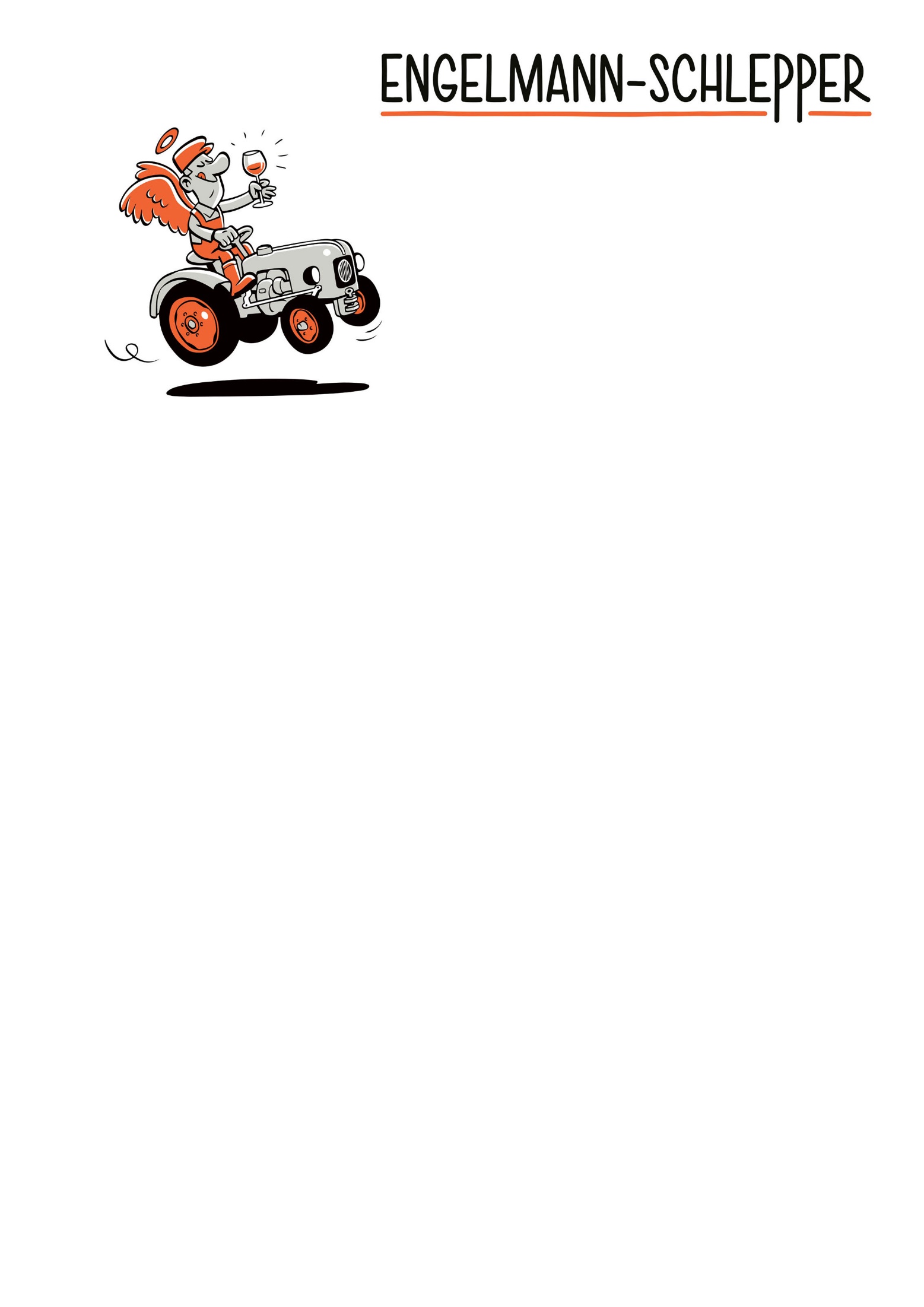 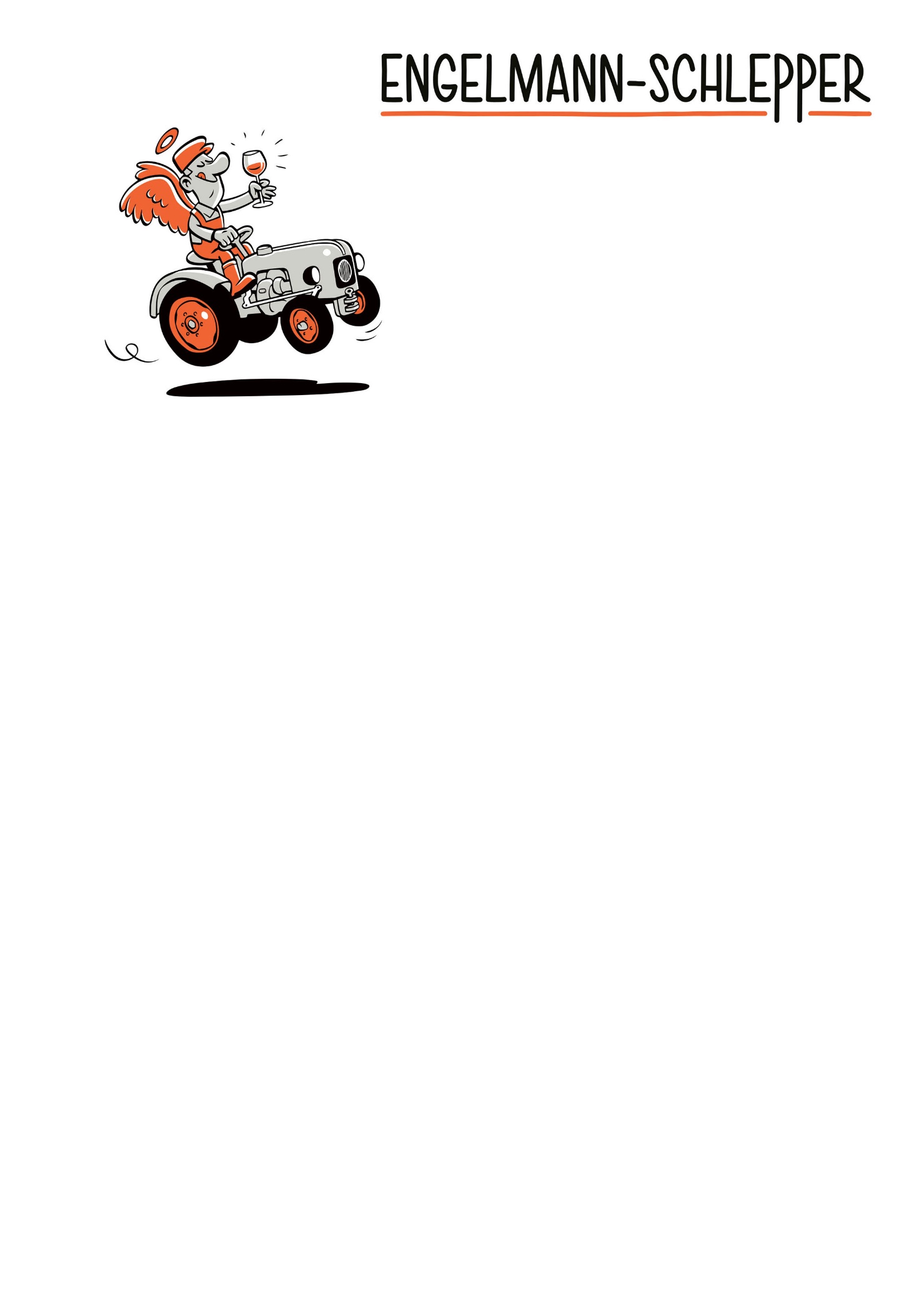 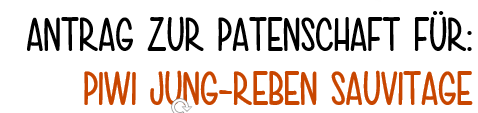 ANTRAG ZUR PATENSCHAFTPIWI JUNG-REBEN SAUVITAGE! Beim Speichern darauf achten, dass Sie entweder als pdf oder als Word Dokument speichern ! (Manchmal wird Ihnen .odt angeboten. Das können wir jedoch nicht öffnen.)Beauftragung der Patenschaft bitte per E-Mail an:info@engelmann-schlepper.de  Gerne beraten wir Sie auch telefonisch unter 06123 7 14 12. oder Sie schauen im Weingut vorbei:Weingut Engelmann-SchlepperFamilie Schlepper & Johannes BohnackerHauptstraße 5565344 Eltville-Martinsthalwww.engelmann-schlepper.deAngaben zum Paten und der Patenschaft:Angaben zum Paten und der Patenschaft:Unser neue Pate ist / Unsere neuen Paten sind:Bei Ehepaaren bitte einfach beide eintragenSehr wichtig: Im Falle der Zusendung erreicht der Wein nicht den Paten, wenn die Anschrift nicht stimmt!Bitte um Angabe der E-Mail zur Zustellung der unterjährigen Info zum aktuellen Stand im WeinbergAnrede:	Vorname & Name:	Straße:	PLZ & Ort:	E-Mail:	Dauer der Patenschaft?O 2024 + 2025 + 2026Ggf. bereits heute zusätzlich angeben:
O ab 2027 jährliche Rechnung 
    (Verlängerung auch zum späteren Zeitpunkt möglich)Anzahl RebenO 1 Jung-RebeO 2 Jung-RebenAbholung oder Zusendung des Patenweins?Bei „Abholung“ => Mai – Dezember möglich, anschl. ZusendungBei „Zusendung“ => ca. Juli (EU-Ausland gegen 17 € Aufpreis.)O AbholungO ZusendungAngaben zur Rechnungsstellung und Zustellung der Patenschaft:Angaben zur Rechnungsstellung und Zustellung der Patenschaft:Ihre Anschrift zur Rechnungsstellungbitte wenn möglich inkl. Telefonnummer,damit Rückfragen schnell geklärt werden könnenVorname & Name:	Straße:	PLZ & Ort:	E-Mail:	Telefon:	Wie möchten Sie als Verschenker die Urkunde und dazugehörige Unterlagen erhalten?O Wir schicken Ihnen die Unterlagen zu.O Sie holen die Unterlagen im Weingut ab.O Wir schicken die Unterlagen direkt an den Paten.Wir informieren Sie gerne:2x im Jahr informieren wir Sie, wenn Sie möchten, in einem persönlichen Brief über Aktuelles aus dem Weingut inkl. aller der Paten-Besuchstermine.Eigentlich dürfen wir den Paten aus Datenschutzgründen nicht auch direkt aufnehmen, sondern erst nach dessen ausdrücklicher Erlaubnis. Diese gesetzliche Regelung hat bislang aber zu mehr Irritationen geführt. Daher möchten wir Ihnen hiermit die Möglichkeit geben dies für den Paten zu entscheiden. Sie, als Verschenker:O Ja, bitte um Infos.O Ich bin bereits als Kunde bei Ihnen aufgenommen.Wenn Sie dies für den Paten mit beantworten möchten:O Ja, bitte informieren Sie den Paten.O Ist bereits Kunde.